Р Е Ш Е Н И ЕО внесении изменении в Решение Совета сельского поселения Бишкураевский сельсовет муниципального района Илишевский район Республики Башкортостан «Правила землепользования и застройки сельского поселения Бишкураевский сельсовет муниципального района Илишевский район Республики Башкортостан»В соответствии с Федеральным законом от 06.10.2003 № 131 – ФЗ «Об общих принципах организации местного самоуправления в Российской Федерации», Градостроительным Кодексом Российской Федерации, Совет сельского поселения Бишкураевский сельсовет муниципального района Илишевский район Республики Башкортостан Р Е Ш И Л:1.  Часть 10 статьи 34 Правил землепользования и застройки сельского поселения Бишкураевский сельсовет муниципального района Илишевский район Республики Башкортостан утвержденного Решением сельского поселения Бишкураевский сельсовет муниципального района Илишевский район Республики Башкортостан от 23.11.2012 г. № 15-1 признать утратившим силу.2.  Часть 11 статьи 34 Правил землепользования и застройки сельского поселения Бишкураевский сельсовет муниципального района Илишевский район Республики Башкортостан утвержденного Решением сельского поселения Бишкураевский сельсовет муниципального района Илишевский район Республики Башкортостан от 23.11.2012 г. № 15-1 признать утратившим силу.3. Часть 10 статьи 35 Правил землепользования и застройки сельского поселения Бишкураевский сельсовет муниципального района Илишевский район Республики Башкортостан утвержденного Решением сельского поселения Бишкураевский сельсовет муниципального района Илишевский район Республики Башкортостан от 23.11.2012 г. № 15-1 признать утратившим силу.4. Часть 11 статьи 35 Правил землепользования и застройки сельского поселения Бишкураевский сельсовет муниципального района Илишевский район Республики Башкортостан утвержденного Решением сельского поселения Бишкураевский сельсовет муниципального района Илишевский район Республики Башкортостан от 23.11.2012 г. № 15-1 признать утратившим силу.             5. Настоящее решение опубликовать в установленном порядке и разместить на официальном сайте  сельского поселения Бишкураевский сельсовет муниципального района Илишевский район Республики Башкортостан.              6.Установить, что настоящее решение вступает в силу со дня его официального опубликования.              7. Контроль за исполнением настоящего решения возложить на Постоянную комиссию по развитию предпринимательства, земельным вопросам, благоустройству и экологииПредседатель Совета                              З.А. Хадимуллинс.Бишкураево21 декабря 216 года№ 11-10Башортостан РеспубликаҺымуниципаль районилеш районыбишурай ауыл советыауыл билӘмӘҺе советы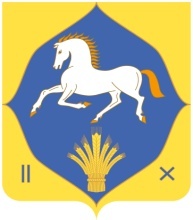 республика башкортостанмуниципальный районилишевский районсовет сельского поселениябишкураевский сельсовет452268, Бишкурай ауылыЛенин урамы, 69Тел. (34762) 47-1-48452268, Бишкурай ауылыЛенин урамы, 69Тел. (34762) 47-1-48452268, с. Бишкураевоул. Ленина, 69Тел. (34762) 47-1-48452268, с. Бишкураевоул. Ленина, 69Тел. (34762) 47-1-48